Year 5 nouns and verbs s and cYear 5 nouns and verbs s and cYear 5 nouns and verbs s and cSuggested Sorts:  if closed sorts, sort by end spelling pattern (s or c) or by whether the word is a verb or a noun.Suggested Sorts:  if closed sorts, sort by end spelling pattern (s or c) or by whether the word is a verb or a noun.Suggested Sorts:  if closed sorts, sort by end spelling pattern (s or c) or by whether the word is a verb or a noun.Suggested Sorts:  if closed sorts, sort by end spelling pattern (s or c) or by whether the word is a verb or a noun.Criteria 1Criteria 2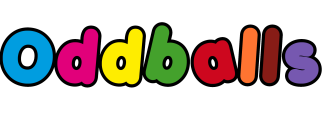 adviceadvisedevicedevicedeviselicencelicenselicensepracticepractiseprophecyprophecyprophesyYear 5 Endings which sound like /ʃəs/ spelt –cious or -tiousYear 5 Endings which sound like /ʃəs/ spelt –cious or -tiousYear 5 Endings which sound like /ʃəs/ spelt –cious or -tiousYear 5 Endings which sound like /ʃəs/ spelt –cious or -tiousYear 5 Endings which sound like /ʃəs/ spelt –cious or -tiousCriteria 1Criteria 2Criteria 2viciouspreciouspreciousconsciousconsciousdeliciousmaliciousmalicioussuspicioussuspiciousambitiouscautiouscautiousfictitiousfictitiousinfectiousnutritiousnutritiousatrociousatrociouspreciouspreciousdeliciousdeliciousferociousferocioustenacioustenaciousgraciousgraciousaudaciousaudaciousunconsciousunconsciousofficiousofficiousconsciousconsciousmaliciousmalicioussuspicioussuspiciousauspiciousauspiciouscontentiouscontentiousexpeditiousexpeditiouscautiouscautiousostentatious ostentatious infectiousinfectiousnutritiousnutritiouspretentiouspretentiousfictitiousfictitious